ПОСТАНОВЛЕНИЕ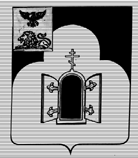 АДМИНИСТРАЦИИ МУНИЦИПАЛЬНОГО РАЙОНА «ЧЕРНЯНСКИЙ РАЙОН» БЕЛГОРОДСКОЙ ОБЛАСТИ«15» ноября 2019 г.                                                                                  № 623О проведении районного конкурса "Лучшая практика социально ориентированных некоммерческих организаций" в 2019 годуВ соответствии с Федеральным законом от 12 января 1996 г. N 7-ФЗ «О некоммерческих организациях», Федеральным законом от 06 октября        2003 года №131-ФЗ "Об общих принципах организации местного самоуправления в Российской Федерации", муниципальной программой "Развитие общественного самоуправления на территории муниципального района "Чернянский район" Белгородской области", утвержденной постановлением администрации Чернянского района от 14 марта 2019 года № 140, администрация муниципального района "Чернянский район" Белгородской области п о с т а н о в л я е т:1. Управлению организационно-контрольной и кадровой работы администрации района (Нечепуренко Т.А.) организовать в период                    с 20 ноября по 20 декабря 2019 года проведение районного конкурса "Лучшая практика социально ориентированных некоммерческих организаций".           2. Утвердить:- состав комиссии по подготовке и проведению районного конкурса "Лучшая практика социально ориентированных некоммерческих организаций"         (приложение №1);- положение о проведении районного конкурса "Лучшая практика социально ориентированных некоммерческих организаций" (приложение №2).          3. Управлению финансов и бюджетной политики администрации района (Хамрабаева Е.В.) осуществлять финансирование расходов, связанных с реализацией настоящего постановления за счет средств, предусмотренных на эти цели в бюджете Чернянского района, согласно муниципальной программе "Развитие общественного самоуправления на территории муниципального района "Чернянский район" Белгородской области".           4. Заместителю руководителя группы по взаимодействию с правоохранительными, судебными, контрольно-надзорными органами и СМИ    МКУ    "Управление    по    делам   ГО   и    ЧС"                Чернянского      района (Коржова Т.Н.) обеспечить        опубликование настоящего постановления и освещение ежегодного районного конкурса "Лучшая практика социально ориентированных некоммерческих организаций" в средствах массовой информации района.           5. Контроль за исполнением настоящего постановления возложить на руководителя аппарата администрации района (Овсянникова Л.Н.).Глава администрации Чернянского района		                                                    Т.П. Круглякова	Приложение №1 к постановлению администрации муниципального  района "Чернянский район"Белгородской области от "___" ____________ 2019 г. № ____СОСТАВкомиссии по подготовке и проведению районного конкурса"Лучшая практика НКО"Приложение № 2 к постановлению администрации муниципального  района "Чернянский район"Белгородской областиот "___" ____________ 2019 г. № _____ПОЛОЖЕНИЕо районном конкурсе "Лучшая практика социально ориентированных некоммерческих организаций"1. Общие положения1.1.  Конкурс проводится в целях стимулирования и поддержки деятельности социально ориентированных некоммерческих организаций Чернянского района (далее НКО) в решении вопросов местного значения. 1.2.  Задачами конкурса являются:- выявление наиболее инициативных социально ориентированных некоммерческих организаций Чернянского района;- привлечение внимания общественности к наиболее успешным примерам реализации инициатив социально ориентированных некоммерческих организаций Чернянского района.1.3.  Практика НКО - это комплекс мероприятий или проект, реализованные НКО за период с 2018 года до даты подачи заявки на участие в конкурсе и направленные на решение социально значимых проблем Чернянского района (далее – практика).2. Условия и порядок проведения конкурса2.1. Участниками конкурса являются НКО, зарегистрированные в установленном федеральным законодательством порядке в Чернянском районе и осуществляющие деятельность на территории Чернянского района.2.2.  Условиями для участия НКО в конкурсе являются:- отсутствие у них задолженности по уплате налогов, сборов и иных обязательных платежей в бюджеты всех уровней бюджетной системы Российской Федерации и государственные внебюджетные фонды по состоянию на 1 число месяца, в котором подана заявка на участие в конкурсе;          - отсутствие процедур ликвидации, банкротства или реорганизации.- наличие практики деятельности в течение 12 месяцев, предшествовавших началу конкурса. 
          2.3.  Конкурс проводится  по следующим номинациям: 2.3.1.  «Социальная защита» – практики, направленные на содействие в преодолении гражданами трудной жизненной ситуации, поддержку материнства, отцовства и детства, повышение качества жизни людей пожилого возраста, профилактику и преодоление социального сиротства, на создание доступного пространства для жизнедеятельности инвалидов, детей-инвалидов, их социальную адаптацию и интеграцию;2.3.2.  «Охрана здоровья» – практики, направленные на профилактику 
и охрану здоровья граждан, пропаганду здорового образа жизни, 
на профилактику социально опасных форм поведения граждан;2.3.3. «Культурное развитие» – практики, направленные на развитие науки, культуры, искусства, охрану и содержание объектов (в том числе зданий, сооружений) и территорий, имеющих историческое, культовое, культурное значение.2.3.4.  «Экология» – практики, направленные на охрану окружающей среды и защиту животных, участие в профилактике и (или) тушении пожаров 
и проведении аварийно-спасательных работ, а также практики, направленные на подготовку населения к преодолению последствий стихийных бедствий, экологических, техногенных или иных катастроф, к предотвращению несчастных случаев.2.4. Для участия в конкурсе необходимо представить заявку на участие 
в конкурсе, оформленную в соответствии с приложением № 1 к настоящему Положению. К заявке прилагаются следующие документы:- информационная карта практики, оформленная в соответствии с приложением № 2 к настоящему Положению;- копия свидетельства о государственной регистрации некоммерческой организации, выданного территориальным органом Министерства юстиции Российской Федерации;- копия устава социально ориентированной некоммерческой организации;         - сведения об отсутствии просроченной задолженности по налогам, сборам, страховым взносам и иным обязательным платежам в бюджеты бюджетной системы Российской Федерации;          - справку социально ориентированной некоммерческой организации, подписанную руководителем об отсутствии нахождения организации в процессе ликвидации, банкротства или реорганизации;- копия документа, подтверждающего полномочия руководителя социально ориентированной некоммерческой организации.Заявка на участие в конкурсе, информационная карта практики, а также копии прилагаемых к заявке документов должны быть заверены подписью руководителя некоммерческой организации и печатью этой организации.2.5.  Заявка на участие в конкурсе, информационная карта практики предоставляются на бумажном и электронном носителе. По желанию к заявке могут быть приложены фото и видеоматериалы, публикации в средствах массовой информации, отражающие процесс реализации практики и ее итоги. Поданные на конкурс документы не возвращаются.  2.6.  Заявка на участие в конкурсе и прилагаемые к ней документы предоставляются по адресу: Белгородская область, п. Чернянка,                      пл. Октябрьская, 1, каб № 20.2.7.  Прием заявок на участие в конкурсе осуществляется с 20 ноября по 17 декабря 2019 года включительно.2.8.  Одна НКО может подать только одну заявку на участие в конкурсе.3. Конкурсная комиссия3.1. Для проведения конкурса создается конкурсная комиссия.3.2. Конкурсная комиссия состоит из председателя, заместителя председателя, секретаря и иных членов комиссии.3.3.  Председатель конкурсной комиссии осуществляет общее руководство деятельностью конкурсной комиссии, ведет заседания конкурсной комиссии, подписывает протоколы заседаний конкурсной комиссии.3.4.  Заместитель председателя конкурсной комиссии выполняет функции председателя конкурсной комиссии в его отсутствие.3.5.  Секретарь конкурсной комиссии принимает заявки на участие 
в конкурсе, осуществляет организационное обеспечение деятельности конкурсной комиссии, формирует и подписывает протокол заседания конкурсной комиссии. 3.6.  Конкурсная комиссия рассматривает и оценивает представленные материалы участников конкурса, принимает решение о результатах рассмотрения заявок на участие в конкурсе, определяет победителей конкурса.3.7.  Заседание конкурсной комиссии считается правомочным, если 
на нем присутствуют более половины от числа членов конкурсной комиссии.4. Критерии оценки4.1.  Практики НКО - победители конкурса определяются решением конкурсной комиссии на основании балльной шкалы оценок.4.2.  Критерии оценки практик НКО:4.2.1.  Актуальность, своевременность конкретной практики:соответствует - 2 балла; не полностью соответствует - 1 балл;не соответствует - 0 баллов.4.2.2.  Уникальность практики:уникальна и не имеет аналогов на территории района - 5 баллов;в основном содержит традиционные мероприятия, но есть новые методы и подходы в решении заявленных проблем - 3 балла;является традиционной, дублирует мероприятия программ, реализованных (реализуемых) в Чернянском районе - 1 балл.4.2.3.  Наличие в практике конкретных результатов:из представленной практики четко следует, какие результаты достигнуты по итогам реализации практики, их результаты являются конкретными и измеримыми - 5 баллов;не все представленные в практике результаты являются конкретными 
и измеримыми - 3 балла;представленные в практике результаты не являются конкретными 
и измеримыми - 1 балл.4.2.4.  Количество населения города, охваченного конкретной практикой:200 человек и более - 4 балла;от 100 до 200 человек - 3 балла;от 50 до 100 человек - 2 балла;50 человек и менее - 1 балл.4.2.5.  Количество добровольцев (волонтеров), участвующих в реализации конкретной практики:30 человек и более - 3 балла;от 21 до 30 человек - 2 балла;20 человек и менее - 1 балл;волонтеры не участвуют - 0 баллов.4.2.6.  Количество благодарностей (дипломов, грамот, наград), полученных за реализацию практики:10 и более благодарностей - 3 балла;от 6 до 9 благодарностей - 2 балла;от 1 до 5 благодарностей - 1 балл;не имеется благодарностей - 0 баллов.4.2.7.  Информационное сопровождение практики:информация о практике размещена на различных интернет-сайтах 
и (или) в печатных СМИ - 3 балла;информация о практике размещена только на интернет-сайте участника конкурса - 2 балла;информация о практике распространялась среди определенного круга лиц - 1 балл.4.2.8.  Показатель социальной эффективности: практика способствует решению конкретной социально значимой проблемы, цель ее реализации достигнута, имеет место сохранение социальных эффектов после окончания реализации практики, предусмотрена система распространения опыта - 7 баллов;практика способствует решению конкретной социально значимой проблемы, цель ее реализации достигнута, имеет место сохранение социальных эффектов после окончания реализации практики, система распространения опыта не предусмотрена - 5 баллов;практика способствует решению конкретной социально значимой проблемы, цель ее реализации достигнута, практика рассчитана 
на однократную реализацию, ее социальная эффективность носит кратковременный характер, имеет место система распространения опыта
 - 3 балла;практика способствует решению конкретной социально значимой проблемы, цель ее реализации достигнута, практика рассчитана на однократную реализацию, ее социальная эффективность носит кратковременный характер, система распространения опыта не предусмотрена - 1 балл.4.2.9. Взаимодействие участника конкурса в процессе реализации представленной практики с органами местного самоуправления и (или) с другими некоммерческими организациями:взаимодействие осуществлялось - 1 балл;отсутствие взаимодействия - 0 баллов.5. Подведение итогов конкурса и награждение5.1. Заседание конкурсной комиссии проводится в течение 3 (трех)  рабочих дней со дня окончания приема заявок на участие в конкурсе.5.2.  На заседании конкурсной комиссии участниками конкурса осуществляется очная защита представленных практик. Время очной защиты практики - не более семи минут на каждую практику. Очная защита осуществляется в произвольной форме с использованием презентационных материалов. 5.3.  Итоговая оценка по каждой практике определяется путем арифметического суммирования баллов по всем критериям, перечисленным 
в разделе 4 настоящего Положения, проставленных членами конкурсной комиссии.5.4.  Победителями конкурса признаются практики, набравшие наибольшее суммарное количество баллов по всем критериям, перечисленным в разделе 4 настоящего Положения. При равенстве количества набранных баллов победитель определяется простым большинством голосов членов конкурсной комиссии.5.5.  Решение конкурсной комиссии оформляется протоколом, который подписывается председателем конкурсной комиссии и секретарем.5.6.  На основании решения конкурсной комиссии принимается правовой акт администрации Чернянского района о награждении победителей конкурса.5.7. НКО, чьи практики стали победителями конкурса награждаются дипломами и денежными премиями в размере 15000 (пятнадцать тысяч) рублей каждая.В случае, если в какой-либо номинации победитель не может быть выявлен (нет заявок на участие, недостаточное количество заявок или НКО, подавшая заявку, не была допущена к участию в конкурсе в порядке, предусмотренном пунктами 2.1. и 2.2. настоящего Положения), то оставшийся призовой фонд этой номинации присуждается в качестве поощрительной премии участникам других номинаций, в соответствии с набранным количеством баллов. Данное решение принимается большинством голосов членов конкурсной комиссии во время подведения итогов конкурса.5.8.  Информация об итогах проведения конкурса размещается на официальном сайте администрации Чернянского района.                                                                                     Приложение № 1                                                                                к Положению о проведении                                                                               районного конкурса                                                                             "Лучшая практика                                                                   социально ориентированных                                                                  некоммерческих организаций"Заявка на участие в конкурсе "Лучшая практика социально ориентированных некоммерческих организаций"_________________________________________________________(наименование номинации)Достоверность сведений, указанных в данной заявке, подтверждаю   ____________________________              _______               ________________(наименование должности руководителя)                 (подпись)	              (ФИО)«___» _________ 20__ г.                                                                                     Приложение № 2                                                                                к Положению о проведении                                                                               районного конкурса                                                                             "Лучшая практика                                                                   социально ориентированных                                                                  некоммерческих организаций"Информационная картапрактики, заявляемой для участия в районном конкурсе
"Лучшая практика социально ориентированных некоммерческих организаций"____________________________________________________________________ (полное наименование НКО)Достоверность сведений, указанных в данной информационной карте, подтверждаю   _____________________________           _______               ________________       (наименование должности руководителя)                           (подпись)	                    (ФИО)«___» _________ 201__ г. Овсянникова Лидия НиколаевнаНечепуренко Татьяна АлександровнаЖиленкова Ирина НиколаевнаБогданникова Наталья ОлеговнаГопалов Анатолий НиколаевичМышова Ирина ПавловнаПаньшина Оксана Александровна Фатьянова Людмила СашаевнаХамрабаева Елена Владимировна- руководитель аппарата администрации района, председатель комиссии- начальник управления организационно-контрольной и кадровой работы  администрации района, заместитель председателя комиссии- главный специалист отдела информатизации и электронного межведомственного взаимодействия управления организационно-контрольной и кадровой работы администрации района, секретарь комиссии  Члены комиссии:- начальник управления социальной защиты населения администрации Чернянского района- и.о. начальника управления культуры администрации Чернянского районазаместитель начальника управления организационно-контрольной и кадровой работы  администрации района - начальник организационно-контрольного  отдела- член Общественной палаты Чернянского района (по согласованию)- и.о. главного редактора газеты «Приосколье»- заместитель главы администрации района по экономике и финансам - начальник управления финансов и бюджетной политики1.1.Полное наименование организации (согласно уставу организации)2.2.Организационно - правовая форма (согласно уставу организации)3.3.Дата государственной регистрации организации4.Основной государственный регистрационный номер (ОГРН)Основной государственный регистрационный номер (ОГРН)5.Индивидуальный номер налогоплательщика (ИНН) организацииИндивидуальный номер налогоплательщика (ИНН) организации6.Адрес (место нахождения) постоянно действующего органа организацииАдрес (место нахождения) постоянно действующего органа организации7.Почтовый адресПочтовый адрес8.Телефон/факсТелефон/факс9.Адрес электронной почты организацииАдрес электронной почты организации10.Адрес интернет-сайта организацииАдрес интернет-сайта организации11.Фамилия, имя, отчество, должность руководителя организации Фамилия, имя, отчество, должность руководителя организации 12.Основные направления деятельности организацииОсновные направления деятельности организации13.Количество сотрудников (согласно штатному расписанию)Количество сотрудников (согласно штатному расписанию)14.Количество членов (для организаций, основанных на членстве) Количество членов (для организаций, основанных на членстве) 15.Сведения о наличии (отсутствии) задолженности по уплате налогов, сборов и иных обязательных платежей в бюджеты всех уровней бюджетной системы Российской Федерации 
и государственные внебюджетные фонды по состоянию на 1 число месяца, в котором подана заявкаСведения о наличии (отсутствии) задолженности по уплате налогов, сборов и иных обязательных платежей в бюджеты всех уровней бюджетной системы Российской Федерации 
и государственные внебюджетные фонды по состоянию на 1 число месяца, в котором подана заявкаОбщее описание практикиОбщее описание практикиНаименование номинацииНаименование заявляемой практики, осуществленной за 2018-2019 годы (проведенные социальные мероприятия или реализованный проект)Обоснование актуальности 
и своевременности практики Уникальность практики (не имеет аналогов; есть новые методы и подходы в решении заявленных проблем либо является традиционной)  Сроки реализации практикиЦели и задачи практикиЦелевая аудитория практикиСодержание практикиСодержание практикиИспользуемые технологии и формы работы с целевой аудиторией Мероприятия практикиГеография практики Результаты практикиРезультаты практикиКоличество населения района, охваченного практикойКоличество благодарностей (дипломов, грамот, наград), полученных за реализацию практикиКакие результаты достигнуты по  итогам реализации практикиКадровое обеспечениеКадровое обеспечениеКоличество сотрудников (членов) организации, участвующих 
в реализации практикиКоличество добровольцев (волонтеров), участвующих 
в реализации практики (привлеченных к поведению социальных мероприятий или к реализации социального проекта)Информационное сопровождениеИнформационное сопровождениеНа каких интернет-сайтах и (или) в печатных СМИ размещалась (размещена) информация о практике Взаимодействие с органами местного самоуправленияи некоммерческими организациямиВзаимодействие с органами местного самоуправленияи некоммерческими организациямиНаименование органа местного самоуправления и форма взаимодействия Наименование некоммерческих организаций и форма взаимодействия Показатель социальной эффективностиПоказатель социальной эффективностиКакая система распространения полученного положительного опыта предусмотрена практикой Социальный эффект от реализации практики